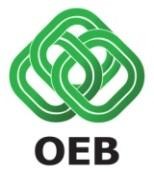 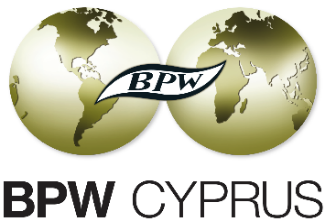 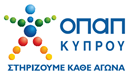 ΠΡΟΣΚΛΗΣΗ ΓΙΑ ΥΠΟΒΟΛΗ ΥΠΟΨΗΦΙΟΤΗΤΩΝ ΒΡΑΒΕΙΑ ΓΥΝΑΙΚΕΙΑΣ ΑΡΙΣΤΕΙΑΣ «ΕΡΙΦΥΛΗ»2017ΕΙΣΑΓΩΓΗ:Η Ομοσπονδία Εργοδοτών & Βιομηχάνων (ΟΕΒ) και η Κυπριακή Ομοσπονδία Γυναικών Επαγγελματιών Επιχειρηματιών (ΚΟΓΕΕ) βρίσκονται στην ευχάριστη θέση να προκηρύξουν τα 2α Βραβεία Γυναικείας Αριστείας «ΕΡΙΦΥΛΗ» 2017Σκοπός των Βραβείων είναι να τιμήσουν τον σημαντικό στρατηγικό ρόλο των γυναικών στην ανάπτυξη της σύγχρονης οικονομίας, της καινοτομίας και της επιχειρηματικότητας.Οι κατηγορίες των Βραβείων που θα απονεμηθούν είναι οι ακόλουθες:Γυναίκα ΕπιχειρηματίαςΓυναίκα Επιχειρηματίας – StartupΓυναίκα ΕπαγγελματίαςΝέα Γυναίκα ΕπαγγελματίαςΤα Βραβεία αποσκοπούν:Στην ενθάρρυνση για προώθηση των γυναικών σε όλους τους τομείς της οικονομίας.Στην προβολή των επιτευγμάτων των γυναικών, είτε ως ηγετών ή/και επιχειρηματίων ή/και πρωτοπόρων για καινοτόμες πολιτικές και δράσεις.Στην ενθάρρυνση νέων γυναικών να αναλάβουν ηγετικές θέσεις και να δραστηριοποιηθούν επαγγελματικά.Στην αναθέρμανση της προσοχής των διαφόρων θεσμικών οργάνων στον ρόλο των γυναικών με στόχο την υποστήριξη των προσπαθειών τους.Στην στήριξη των φιλοδοξιών των γυναικών, ενισχύοντας τις ηγετικές τους ικανότητες και υπογραμμίζοντας το ρόλο τους στην ανάπτυξη της οικονομίας.Στην ανάδειξη των διάφορων επιχειρηματικών πρωτοβουλιών και στην ενθάρρυνση και παρακίνηση των γυναικών  να ανταγωνίζονται στην αγορά εργασίας.ΒΡΑΒΕΙΑ «ΕΡΙΦΥΛΗ» 2017:Ο επιχειρηματικός κόσμος είναι γεμάτος από ταλαντούχες και αφοσιωμένες γυναίκες επιχειρηματίες και επαγγελματίες, οι οποίες διευθύνουν επιτυχημένες επιχειρήσεις, αναλαμβάνουν πρωτοβουλίες, καινοτομούν και ξεχωρίζουν για τις επαγγελματικές ικανότητες και το έργο τους.Στο πλαίσιο των Βραβείων Γυναικείας Αριστείας «ΕΡΙΦΥΛΗ» 2017, ΟΕΒ και ΚΟΓΕΕ απευθύνουν πρόσκληση για υποβολή υποψηφιοτήτων μέχρι την                                                 22α Σεπτεμβρίου 2017. Η υποβολή θα πρέπει να γίνεται στο καθορισμένο έντυπο το οποίο μπορείτε να προμηθευτείτε από τα γραφεία της  ΟΕΒ ή από τις ιστοσελίδες www.oeb.org.cy και www.bpwcyprus.org.cy.Μπορεί να υποβληθεί υποψηφιότητα μόνο για μία κατηγορία.ΠΡΟΥΠΟΘΕΣΕΙΣ ΚΑΙ ΚΡΙΤΗΡΙΑ:Γυναίκα ΕπιχειρηματίαςΤο Βραβείο Γυναίκα – Επιχειρηματίας επιβραβεύει γυναίκες που ηγούνται και διευθύνουν με επιτυχία επιχειρήσεις του ιδιωτικού τομέα και μετέχουν στην ιδιοκτησία (μετοχικό κεφάλαιο, συνέταιροι σε συνεταιρισμό κλπ) αυτών.Δικαίωμα συμμετοχής έχουν γυναίκες από όλους τους τομείς οικονομικής δραστηριότητας.Στα κριτήρια αξιολόγησης περιλαμβάνονται (ενδεικτικά και όχι εξαντλητικά):Ο τρόπος ανάπτυξης επιχειρηματικών δραστηριοτήτων.Αξιόλογα επιτεύγματα.Η επίδειξη προοδευτικών πολιτικών σε σχέση με την διαχείριση των επιχειρήσεων και του ανθρώπινου δυναμικού.Η χρηστή οικονομική διαχείριση και η βιωσιμότητα της επιχείρησης.Η εταιρική κοινωνική ευθύνη.Η ανάπτυξη καινοτόμων πρακτικών, η εφαρμογή καινοτόμων ιδεών και οι τρόποι με τους οποίους η καινοτομία δημιούργησε ανταγωνιστικό πλεονέκτημα στην επιχείρηση.Γυναίκα Επιχειρηματίας – Startup Το Βραβείο Γυναίκα Επιχειρηματίας - Startup επιβραβεύει γυναίκες που έχουν συστήσει ή/και λειτουργούν με επιτυχία επιχείρηση  του ιδιωτικού τομέα (startup).Δικαίωμα συμμετοχής έχουν γυναίκες από όλους τους τομείς οικονομικής δραστηριότητας.Στα κριτήρια αξιολόγησης περιλαμβάνονται (ενδεικτικά και όχι εξαντλητικά):Το οικονομικό ρίσκο που έχουν αναλάβει αναπτύσσοντας τις δραστηριότητές τους.Ο τρόπος ανάπτυξης επιχειρηματικών δραστηριοτήτων.Το είδος της επιχείρησης (χαρακτήρας, προϊόντα, υπηρεσίες)Η επίδειξη προοδευτικών πολιτικών σε σχέση με την διαχείριση της επιχειρήσης και του ανθρώπινου δυναμικού.Ενδεχόμενες συνεργασίες στρατηγικής σημασίας για Scale Up της επιχείρησηςΗ εταιρική κοινωνική ευθύνη.Η ανάπτυξη καινοτόμων πρακτικών, η εφαρμογή  καινοτόμων ιδεών και οι τρόποι με τους οποίους η καινοτομία δημιούργησε ανταγωνιστικό πλεονέκτημα στην επιχείρηση/οργανισμό/υπηρεσία.Γυναίκα ΕπαγγελματίαςΤο Βραβείο Γυναίκα Επαγγελματίας επιβραβεύει γυναίκες που απολαμβάνουν επαγγελματικής αναγνώρισης και υπερέχουν στον τομέα που δραστηριοποιούνται .Δικαίωμα συμμετοχής έχουν γυναίκες από όλους τους τομείς οικονομικής δραστηριότητας που κατά την υποβολή της υποψηφιότητας είναι επαγγελματικά δραστήριες.Στα κριτήρια αξιολόγησης περιλαμβάνονται (ενδεικτικά και όχι εξαντλητικά):Ο επαγγελματισμός που επιδεικνύουν κατά την άσκηση των καθηκόντων τουςΑξιόλογα επιτεύγματα.Η αναγνώριση από συναδέλφους/συνεργάτες/κοινό, κ.α.Αποτελούν πρότυπο για γυναίκες που επιθυμούν να ακολουθήσουν αυτή την κατεύθυνση.Αναγνωρίζεται η καθιέρωσή τους, ιδιαίτερα σε παραδοσιακά μη γυναικοκρατούμενους κλάδους.Η ανάληψη πρωτοβουλιών στα πλαίσια των καθηκόντων τους.Νέα Γυναίκα ΕπαγγελματίαςΤο Βραβείο Νέα Γυναίκα Επαγγελματίας επιβραβεύει νεαρές γυναίκες, των οποίων η ηλικία δεν υπερβαίνει τα 35, που υπερέχουν στον τομέα δραστηριότητάς τους και έχουν επιδείξει προοπτική για περαιτέρω ανέλιξη.Δικαίωμα συμμετοχής έχουν γυναίκες από όλους τους τομείς οικονομικής δραστηριότητας.Στα κριτήρια αξιολόγησης περιλαμβάνονται (ενδεικτικά και όχι εξαντλητικά):Ο επαγγελματισμός που επιδεικνύουν κατά την άσκηση των καθηκόντων τους.Αξιόλογα επιτεύγματα.Η αναγνώριση από συναδέλφους/συνεργάτες/κοινό κ.α.Αποτελούν πρότυπο για γυναίκες που επιθυμούν να ακολουθήσουν αυτή την κατεύθυνση.Η ανάληψη πρωτοβουλιών στα πλαίσια των καθηκόντων τους.Η ανάπτυξη καινοτόμων πρακτικών, η εφαρμογή  καινοτόμων ιδεών και οι τρόποι με τους οποίους η καινοτομία δημιούργησε ανταγωνιστικό πλεονέκτημα στην επιχείρηση/οργανισμό/υπηρεσία.